Филиал федерального государственного бюджетного образовательного учреждениявысшего образования«Национальный исследовательский университет «МЭИ»в г. СмоленскеРАБОЧАЯ ПРОГРАММА ДИСЦИПЛИНЫПравоведение(наименование дисциплины)Направление подготовки: 09.03.01 «Информатика и вычислительная техника»Профиль:  «Программное обеспечение средств вычислительной техники и автоматизированных систем»Уровень высшего образования: бакалавриатНормативный срок обучения: 4 годаФорма обучения: очнаяГод набора: 2020Смоленск 2020Программа составлена с учетом ФГОС ВО – бакалавриата по направлению подготовки 09.03.01 «Информатика и вычислительная техника», утвержденного приказом Минобрнауки России от «19 » сентября 2017 г. № 929 с изменениями, внесенными приказом Минобрнауки России от «26» ноября 2020 г. № 1456.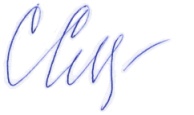 Программу составил:      канд. педаг. наук, доц.        _____________       С.В. Слепченкова	   подпись 		        ФИО«25» июня 2021 г.Программа обсуждена и одобрена на заседании кафедры «Гуманитарных наук» «28» июня 2021 г., протокол № 10Заведующий кафедрой «Гуманитарных наук»: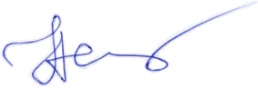 ______________  кандидат истор. наук, доцент    _____Н.П. Стародворцева___          подпись 								         ФИО«02» июля 2021 г.СОГЛАСОВАНО:
Заведующий кафедрой «Вычислительной техники»: 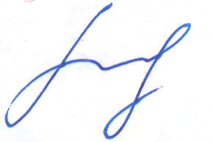 ______________________   _Федулов Александр Сергеевич__подпись 				 ФИО«02» июля 2021 г.РПД адаптирована для лиц с ограниченными возможностями  здоровья и инвалидов Ответственный в филиале по работе с ЛОВЗ и инвалидами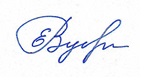 ______________________	             ____Зуева Елена Владимировна________подпись 					   ФИО  «02» июля 2021 г.1. ЦЕЛИ И ЗАДАЧИ ОСВОЕНИЯ ДИСЦИПЛИНЫЦель освоения дисциплины «Правоведение» является подготовка обучающихся к решению задач профессиональной деятельности научно-исследовательского, организационно-управленческого и проектного типов в области информационных и коммуникационных технологий по направлению подготовки 09.03.01 «Информатика и вычислительная техника (профиль подготовки: Программное обеспечение средств вычислительной техники и автоматизированных систем) посредством обеспечения этапов формирования компетенций, предусмотренных ФГОС и установленных программой бакалавриата на основе профессиональных стандартов, в части представленных ниже знаний, умений и навыков.Задачами дисциплины является: изучить ключевые категории и понятия теории государства и права и основных отраслей российского права;  сформировать и развить навыки толкования и применения норм законов и других нормативно-правовых актов при выборе оптимальных способов решения поставленных задач; выработать умение применять теоретические правовые знания в практической деятельности;  научить ориентироваться в нормативных правовых актах и специальной юридической литературе при разрешении конкретных практических задач; изучить понятия и виды правомерного поведения; проанализировать признаки и состав правонарушения, рассмотреть понятия и виды юридической ответственности; изучить основы конституционного, гражданского, административного, авторского и патентного, семейного, трудового, уголовного, экологического права.2. МЕСТО ДИСЦИПЛИНЫ В СТРУКТУРЕ ОП ВОДисциплина Правоведение относится к обязательной части программы.Для изучения данной дисциплины необходимы знания, умения и навыки, формируемые предшествующими дисциплинами:- Информационные технологии;- Инженерная и компьютерная графика.Перечень последующих дисциплин, для которых необходимы знания, умения и навыки, формируемые данной дисциплиной:- Методы анализа данных (Прикладная статистика);- Теория принятия решений;- Теория передачи информации;- Научно-исследовательская работа.3. ТРЕБОВАНИЯ К РЕЗУЛЬТАТАМ ОСВОЕНИЯ ДИСЦИПЛИНЫОсвоение дисциплины направлено на формирование элементов следующих компетенций в соответствии с ФГОС ВО и ОП ВО по данному направлению подготовки: Перечень планируемых результатов обучения по дисциплине (модулю), соотнесенных с индикаторами достижения компетенций4. Структура и СОДЕРЖАНИЕ дисциплиныСтруктура дисциплины:Обозначения: Виды промежуточной аттестации (виды контроля):Экз - экзамен; ЗаО -  зачет с оценкой; За – зачет;Виды работ: Контакт. – контактная работа обучающихся с преподавателем;Лек. – лекционные занятия;Лаб.– лабораторные работы;Пр. – практические занятия;КРП – курсовая работа (курсовой проект);РГР – расчетно-графическая работа (реферат); Реф - рефератСР – самостоятельная работа студентов;з.е.– объем дисциплины в зачетных единицах.Содержание дисциплины:Текущий контроль: два текущих тестирования. Первое тестирование проводится на 5 учебной неделе по  темам «Основы теории государства и права», «Конституционное право» и « Административное право», второе тестирование – на 11 учебной неделе по темам «Гражданское право», «Авторское и патентное право» и «Трудовое право».5. ОБРАЗОВАТЕЛЬНЫЕ ТЕХНОЛОГИИПри проведении учебных занятий обеспечивается развитие у обучающихся навыков командной работы, межличностной коммуникации, принятия решений, лидерских качеств (включая при необходимости проведение интерактивных лекций, групповых дискуссий, тренингов, анализ ситуаций).Таблица - Образовательные технологии, используемые при реализации различных видов учебных занятий по дисциплине6. ОЦЕНОЧНЫЕ МАТЕРИАЛЫ ДЛЯ ТЕКУЩЕГО КОНТРОЛЯ И ПРОМЕЖУТОЧНОЙ АТТЕСТАЦИИ – ДЛЯ ОЦЕНКИ КАЧЕСТВА ОСВОЕНИЯ ДИСЦИПЛИНЫК промежуточной аттестации студентов по дисциплине могут привлекаться представители работодателей, преподаватели последующих дисциплин, заведующие кафедрами.Оценка качества освоения дисциплины включает как текущий контроль успеваемости, так и промежуточную аттестацию. Вопросы и задания по формированию и развитию теоретических знаний, приобретению и развитию практических умений и навыков, предусмотренных компетенцией, закрепленной за дисциплиной:Что такое государство и каковы его признаки?Что такое право? Какова роль права в нашей стране?Какие источники права вы знаете?Какие виды НПА вы знаете?Какое место Конституция РФ занимает в системе правовых актов России?Каковы признаки нормы права?Что такое правоотношение и каковы его элементы?Каков состав правонарушения?Перечислите виды юридической ответственности и приведите примеры каждого вида.Какой орган власти является органом государственного управления и охраны природных ресурсов общей компетенции?Что такое экологический мониторинг?Какова ответственность за нарушение законодательства в области экологии и природопользования?В чём отличия норм морали от норм права?Каковы основы конституционного строя в РФ?Какие вы знаете права и свободы граждан РФ?Каковы обязанности граждан РФ?Почему необходимо обеспечить независимость суда от исполнительных и законодательных органов власти?Какова структура государственных органов в РФ?Чему посвящена первая глава Конституции РФ 1993 года?Каков порядок внесения изменений в Конституцию РФ?Что такое информация и для чего необходима её правовая защита?Что по российскому законодательству относится к государственной тайне, что к служебной, а что к коммерческой тайнам?Перечислите субъектов административного права.Каков состав административного проступка?Какие виды административных взысканий являются основными, а какие дополнительными?Чем характеризуется конфискация орудия совершения или предмета правонарушения?В чём выражается штраф за совершение административного правонарушения?Каких специальных прав можно лишить за совершение административного проступка?За какие проступки могут приостановить деятельность предприятия?В какой срок должен быть составлен протокол о совершении административного правонарушения?Каковы смягчающие и отягчающие административную ответственность обстоятельства?Что такое правоспособность и дееспособность граждан (физических лиц)?Что такое личные неимущественные отношения?Что относится к объектам гражданского права? Как заключается гражданско-правовой договор?Когда возникает полная дееспособность гражданина?Каковы составляющие права собственности?Каковы особенности публичного договора?Что такое обязательство, и в каких случаях оно возникает?Какие вы знаете способы обеспечения исполнения обязательств?	Кто может являться субъектом трудового права?	Как влияет возраст работника на продолжительность рабочего времени?Какие вы знаете виды и режимы рабочего времени?	Может ли администрация уволить работника за прогул свыше 4 часов?	Для каких работников утрата доверия может стать основанием для увольнения?	Каковы правовые последствия работы на условиях неполного рабочего времени?	Как заключается трудовой договор?Каков порядок привлечения работника к сверхурочным работам?Какие вы знаете виды дисциплинарных взысканий?Какие существуют виды материальной ответственности работника?Каков порядок разрешения трудовых споров?Как определяется уголовная ответственность для несовершеннолетних?Что такое соучастие в преступлении?Почему наказание за преступление должно быть неотвратимым?Почему смертная казнь не имеет перспективы как мера наказания?Что такое преступление?В связи с какими обстоятельствами лицо может быть освобождено от ответственности и от наказания?Какие виды наказаний предусмотрены УК РФ?Примерные тесты:1. Зафиксированная на материальном носителе путем документирования информация с реквизитами, позволяющими определить такую информацию или ее материальный носитель, называется …а) носителем информации б) документированной информациейв)  нормативным актом г) государственной тайной2. Палата Федерального Собрания, представляющая субъекты Федерации России – это …КонгрессСенатСовет ФедерацииГосударственная Дума3. Состояние, возникающее при защите личности и прав обороняющегося лица или других лиц, от общественно опасного посягательства и сопровождающееся правомерным причинением вреда посягающему лицу – это …необходимая оборонаобоснованный рискфизическое или психическое принуждениекрайняя необходимость4. Марина перешла улицу в неположенном месте. Нормы какой отрасли права она нарушила?   1)   трудового права;    2)   гражданского права;   3)   государственного права;     4)   административного права.5. Наиболее правильным следует считать следующее определение права:1) это наука об обществе;2) это регулятор общественных отношений;3) это способ существования демократических режимов;4) это элемент государственного устройства.6. Часть правовой нормы, которая описывает само правило поведения, называется:    1)   диспозиция;            2)   презумпция;       3)   санкция;                   4)   гипотеза.7. Что   (кто)   является   высшей   ценностью в России, по Конституции .?1)   промышленный потенциал,2)   государство,3)   человек, его права и свободы,4)   закон.8. Как именуется глава высшего органа исполнительной власти?премьер-министр,председатель Правительства,   первый министр,канцлер.9. Какой суд является высшей судебной инстанцией по экономическим спорам?Высший экономический суд РФ;Высший Арбитражный суд РФ;Верховный Суд РФ;Высший производственный суд РФ.10. Среди обязательных условий заключения брака назовите лишнее:  1)   совершеннолетие,     2)   добровольное согласие,    3)   личное присутствие,      4)   венчание в церкви.11. Происхождение ребенка от отца может быть установлено (найдите неправильный ответ):      1)   по факту брака с матерью ребенка;      2)   по  заявлению  матери ребенка;      3)   по совместному заявлению матери и отца ребенка;      4)   по решению суда.  12. Гражданин Д., состоящий в браке с гражданкой Х., подарил супруге кольцо с бриллиантом. В случае развода     1)   кольцо останется у гражданки Х., так как является её личной собственностью;     2)  кольцо останется у гражданина Д., так как он приобрёл его на свои деньги;     3)  супруги должны распилить кольцо пополам, чтобы каждый  получил свою долю;     4)  кольцо будет считаться совместно нажитым имуществом.13. Суд вправе устанавливать размер алиментов … 1)   в % к заработку; 2)   в твердой денежной сумме;   3)   в иностранной валюте.14. Отпуск без сохранения зарплаты не предоставляется:   1)   участникам Великой Отечественной войны;     2)   пенсионерам;   3)   при рождении ребенка, свадьбе, смерти родственника;      4)   при бытовой травме.15. Найди в приведенном ниже списке основания для увольнения работника по инициативе администрации:  1)   увольнение по истечению срока договора;  2)   увольнение при ликвидации организации;  3)   увольнение  при изменении условий договора;  4)   увольнение при сокращение штатов;  5)   увольнение при систематическом нарушении трудовой дисциплины.16. Обязательное для всех работников подчинение правилам поведения это:     1)   дисциплина труда;       3)   нормы труда;        2)   правила труда;                4)   законы труда.17. Запрещено увольнять по инициативе администрации:   1)   беременных женщин;      2)   женщин, имеющих детей до пяти лет;        3)  одиноких матерей, воспитывающих детей до 18 лет;           4)  одиноких женщин, не имеющих мужа.18. Работник может быть привлечен к сверхурочной работе …1) когда он сам согласен;2) когда надо предотвратить производственную аварию;3) когда надо заменить заболевшего коллегу;4) когда есть распоряжение руководителя.19. В РФ установлен обеденный перерыв …1) от 20 до 60 минут;      2) от 30 до 120 минут; 3) от 60 до 120 минут;    4) от 90 до 150 минут.20. Заявка на изобретение должна содержать: заявление о выдаче патента; ________ изображения; формулу изобретения; чертежи; реферат и квитанцию об уплате пошлин.динамику,описание,статику,макет.Примеры заданий для проведения текущего контроля:Задание № 1. Расположите нормативно правовые акты в порядке убывания юридической силы: - указ президента - текущий федеральный закон - Конституция - постановление Правительства - нормативный акт законодательного органа субъекта федерации - инструкция министерства или иного государственного ведомства - Федеральный конституционный закон - нормативный акт предприятия или организации - нормативный акт муниципальных властей. Примеры задач для проведения текущего контроля:Задача №1. Сергеев по окончании школы поступил на вечернее отделение Московского горного университета и устроился работать проходчиком в Московский метрополитен. Его родители к тому времени стали нетрудоспособны, и Сергеев им материально помогал. Его друг Фирсов, окончивший школу пять лет назад, поступать в вуз не стал, а устроился слесарем на станцию технического обслуживания автомобилей, так как с детства интересовался машинами. Его родители тоже были нетрудоспособны. От оказания им помощи Фирсов всячески уклонялся.Могут ли что-либо в этой ситуации предпринять его родители?Задача № 2. Мэр города Южный пригласил священника освятить новое здание городской администрации. Не нарушает ли действие мэра какую-либо конституционную норму?Задача № 3. Иванову не понравилась позиция депутата Государственной Думы Сергеева. Во время очередной встречи Сергеева с избирателями, Иванов бросил в депутата бутылку с зажигательной смесью, но возгорания не произошло.	Дайте оценку действиям Иванова.Задача № 4. С устного согласия директора муниципального предприятия Иволгин приступил к работе токаря. Через пять дней с ним произошел несчастный случай. Однако директор заявил Иволгину, что поскольку с ним не был заключен трудовой договор в письменной форме, предприятие не может нести ответственность за данный несчастный случай. Возникли ли в данном случае трудовые отношения? Прав ли директор?Задача № 5. Издательство выпустило в свет в 2010 г. без заключения договора роман Петрова. Петров обратился к издательству с требованием выплатить вознаграждение за использование его произведения. Издательство потребовало предъявить рукопись романа или иные доказательства, подтверждающие, что он является автором. Петров представил книгу, в которой был опубликован данный роман в 1970 году, и где он указан в качестве автора. Издательство отказало в выплате вознаграждения, ссылаясь на то, что Петров не доказал факт своего авторства и уже прошло 40 лет. Петров обратился в суд. Какое решение должен принять суд?Задача № 6. Является ли объектом авторских прав проект федерального закона, представленный юристом Сидоровым группе депутатов Думы?Вопросы по закреплению теоретических знаний, умений и практических навыков, предусмотренных компетенциями (вопросы к зачёту)Понятие,  признаки и функции  государства. Понятие права. Возникновение права. Взаимодействие государства и права. Роль права.Система права. Классификация норм права. Источники права.Правоотношения: понятие и состав. Правонарушения: преступление и проступки. Состав правонарушения.Нормы права и нормы морали: понятие, основные отличия. Основы конституционного строя Российской ФедерацииОсновные виды прав и свобод человека и гражданина.Правовой статус  Президент Российской Федерации, его полномочия.Правовой статус Совета Федерации.Правовой статус  Государственной Думы. Правотворчество.Порядок создания Правительства РФ, его полномочия.Полномочия судов конституционной юстиции, арбитражных судов и судов общей юрисдикции. Состав и признаки административного правонарушения. Характеристика видов административных наказаний.       Производство по делам об административных правонарушениях.Понятие информации. Законодательство в области защиты информации.Государственная тайна. Допуск к государственной тайне.Сведения конфиденциального характера.Ответственность за правонарушения в области защиты  государственной тайны  и конфиденциальной информации.Граждане как субъекты гражданского права.Юридические лица: понятие, признаки, организационно-правовые формы.Право собственности: понятие, составляющие.Основания возникновения и прекращения права собственности, виды собственности.Гражданско-правовой договор: понятие, виды, формы, заключение. Понятие обязательства, основания возникновения обязательства.Способы обеспечения исполнения обязательств.Наследование по закону.Наследование по завещанию.Понятие брака, условия вступления в брак. Недействительность брака.Виды режимов собственности между супругами. Брачный договор.Алиментные отношения.Основания для прекращения брака. Упрощённый порядок расторжения брака.Расторжение брака в судебном порядке.Понятие и источники трудового права.Виды и режимы рабочего времени.Время отдыха.Понятие и виды трудового договора, порядок его заключения.Основания и порядок прекращения трудового договора. Материальная ответственность работника и работодателя.Дисциплинарная ответственность работника, порядок привлечения работника к дисциплинарной ответственности.Уголовное преступление: понятие, состав, виды, стадии.  Соучастие в преступлении.Понятие уголовной ответственности. Виды уголовных наказаний.Освобождение от уголовной ответственности.Судимость в уголовном праве.Особенности уголовного процессаРезультаты текущего контроля по вышеуказанным в разделе 4 видам фиксируются с использованием трехбалльной системы (0, 1, 2) в виде контрольных недель - при принятой в филиале системе на 6-й и 12-й учебной неделе семестра, а также учитываются преподавателем при осуществлении промежуточной аттестации по настоящей дисциплине.В филиале используется система с традиционной шкалой оценок – "отлично", "хорошо", "удовлетворительно", "неудовлетворительно", "зачтено", "не зачтено".Форма промежуточной аттестации по настоящей дисциплине – зачет с оценкой в 4-м семестре.Применяемые критерии оценивания по дисциплинам (в соответствии с инструктивным письмом НИУ МЭИ от 14 мая 2012 года № И-23):7. МАТЕРИАЛЬНО-ТЕХНИЧЕСКОЕ ОБЕСПЕЧЕНИЕ ДИСЦИПЛИНЫУчебное и учебно-лабораторное оборудованиеУчебная аудитория для проведения занятий лекционного типа, групповых и индивидуальных консультаций, текущего контроля и промежуточной аттестации, оснащенная:- специализированной мебелью; доской аудиторной; демонстрационным оборудованием: персональным компьютером (ноутбуком); переносным (стационарным) проектором.Для самостоятельной работы обучающихся по дисциплине используется помещение для самостоятельной работы обучающихся, оснащенное:- специализированной мебелью; доской аудиторной; персональным компьютерами с подключением к сети "Интернет" и доступом в ЭИОС филиала.Программное обеспечениеПри проведении лекционных занятий предусматривается использование программного обеспечения Microsoft Office (презентационный редактор Microsoft Power Point). При написании реферата предусматривается использование студентами программного обеспечения Microsoft Office (электронные таблицы Microsoft Excel и текстовый редактор Microsoft Word).8.  Обеспечение образовательного процесса для лиц с ограниченными возможностями здоровья и инвалидовВ ходе реализации дисциплины используются следующие дополнительные методы обучения, текущего контроля успеваемости и промежуточной аттестации обучающихся в зависимости от их индивидуальных особенностей:для слепых и слабовидящих: - лекции оформляются в виде электронного документа, доступного с помощью компьютера со специализированным программным обеспечением; - письменные задания выполняются на компьютере со специализированным программным обеспечением, или могут быть заменены устным ответом; - обеспечивается индивидуальное равномерное освещение не менее 300 люкс; - для выполнения задания при необходимости предоставляется увеличивающее устройство; возможно также использование собственных увеличивающих устройств; - письменные задания оформляются увеличенным шрифтом; - экзамен и зачёт проводятся в устной форме или выполняются в письменной форме на компьютере. для глухих и слабослышащих: - лекции оформляются в виде электронного документа; - письменные задания выполняются на компьютере в письменной форме;- экзамен и зачёт проводятся в письменной форме на компьютере; возможно проведение в форме тестирования. для лиц с нарушениями опорно-двигательного аппарата:- лекции оформляются в виде электронного документа, доступного с помощью компьютера со специализированным программным обеспечением; - письменные задания выполняются на компьютере со специализированным программным обеспечением; - экзамен и зачёт проводятся в устной форме или выполняются в письменной форме на компьютере;- используется специальная учебная аудитория для лиц с ЛОВЗ – ауд. 106 главного учебного корпуса по адресу 214013, г. Смоленск, Энергетический пр-д, д.1, здание энергетического института (основной корпус). При необходимости предусматривается увеличение времени для подготовки ответа. Процедура проведения промежуточной аттестации для обучающихся устанавливается с учётом их индивидуальных психофизических особенностей. Промежуточная аттестация может проводиться в несколько этапов.При проведении процедуры оценивания результатов обучения предусматривается использование технических средств, необходимых в связи с индивидуальными особенностями обучающихся. Эти средства могут быть предоставлены филиалом, или могут использоваться собственные технические средства.Проведение процедуры оценивания результатов обучения допускается с использованием дистанционных образовательных технологий. Обеспечивается доступ к информационным и библиографическим ресурсам в сети Интернет для каждого обучающегося в формах, адаптированных к ограничениям их здоровья и восприятия информации:для слепых и слабовидящих:- в печатной форме увеличенным шрифтом;- в форме электронного документа;- в форме аудиофайла.для  глухих и слабослышащих:- в печатной форме;- в форме электронного документа.для обучающихся с нарушениями опорно-двигательного аппарата:- в печатной форме;- в форме электронного документа;- в форме аудиофайла.9. Учебно-методическое и информационное обеспечение дисциплиныОсновная литература.Дополнительная литература.2. С.В. Слепченкова. Комплект лекций по дисциплине «Правоведение» в формате мультимедийных презентаций расположен на кафедральных ресурсах в ауд. 220. Перечень ресурсов информационно-телекоммуникационной сети «Интернет» необходимых для освоения дисциплины1 Информационно-правовой портал «Гарант» [электронный ресурс] - Режим доступа : http://www.garant.ru2 Справочная правовая система Консультант плюс [электронный ресурс] - Режим доступа : http://www.consultant.ru/online/3 Федеральный правовой портал. Юридическая Россия [электронный ресурс] - Режим доступа :  http://www.law.edu.ru 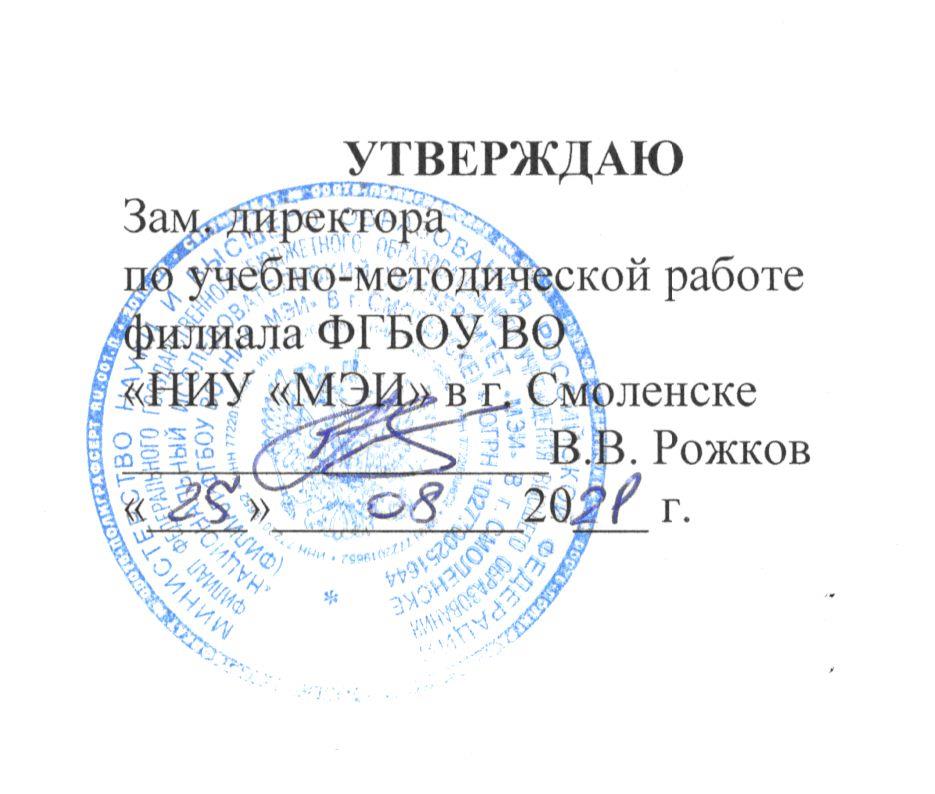 КомпетенцияИндикаторы достижения компетенцийРезультаты обученияУК-2. Способен определять круг задач в рамках поставленной цели и выбирать оптимальные способы их решения, исходя из действующих правовых норм, имеющихся ресурсов и ограниченийУК-2.1 Определяет круг задач в рамках поставленной цели проекта, определяет связи между нимиЗнает: понятийно-категориальный аппарат правоведения, позволяющий адекватно воспринимать различную юридическую информацию. Умеет: проводить комплексный поиск и систематизацию нормативно-правовой информации, использовать правовую информацию при рассмотрении и анализе отношений, возникающих в современном обществе. Владеет: навыками поиска, анализа и применения в профессиональной деятельности необходимых нормативных актов, работы со служебной документацией.УК-2. Способен определять круг задач в рамках поставленной цели и выбирать оптимальные способы их решения, исходя из действующих правовых норм, имеющихся ресурсов и ограниченийУК-2.2 Предлагает способы решения поставленных задач и ожидаемые результаты; оценивает предложенные способы с точки зрения соответствия цели проектаЗнает: основные права, свободы и обязанности человека и гражданина, порядок их реализации и защиты.Умеет: использовать правовую информацию при рассмотрении и анализе отношений, возникающих в современном обществе.Владеет: навыками анализа нормативно-правовой информации и ее применения в конкретных ситуациях.УК-2. Способен определять круг задач в рамках поставленной цели и выбирать оптимальные способы их решения, исходя из действующих правовых норм, имеющихся ресурсов и ограниченийУК-2.3 Планирует реализацию задач в зоне своей ответственности с учетом имеющихся ресурсов и ограничений, действующих правовых нормЗнает: виды ответственности, предусмотренные российским законодательством и процедуры их применения. Умеет: обосновывать и принимать в пределах должностных обязанностей решения, а также совершать действия, связанные с планированием реализации своих задач в зоне своей ответственности с учётом действующих  правовых норм.Владеет: методами применения действующего законодательства и иных социальных норм в своей деятельностиУК-2. Способен определять круг задач в рамках поставленной цели и выбирать оптимальные способы их решения, исходя из действующих правовых норм, имеющихся ресурсов и ограниченийУК-2.4 Выполняет задачи в зоне своей ответственности в соответствии с запланированными результатами и точками контроля, при необходимости корректирует способы решения задачЗнает: виды ответственности, предусмотренные российским законодательством и процедуры их применения. Умеет: совершать действия, связанные с планированием реализации своих задач в зоне своей ответственности с учётом действующих  правовых норм.Владеет: методами применения действующего законодательства при планировании  реализации задач  в своей практической деятельности.УК-2. Способен определять круг задач в рамках поставленной цели и выбирать оптимальные способы их решения, исходя из действующих правовых норм, имеющихся ресурсов и ограниченийУК-2.5 Представляет результаты проекта, предлагает возможности их использования и/или совершенствованияЗнает: основные нормативно-правовые документы; основные категории юриспруденции; специфику системы российского права и содержания основных его институтовУмеет: обосновывать и принимать в пределах должностных обязанностей решения, а также совершать действия, связанные с реализацией правовых норм в профессиональной деятельностиВладеет: навыками юридически правильной квалификации ситуаций в сфере отраслевых правоотношений; навыками составления документов, необходимых для участия в правоотношениях.ОПК-3Способен решать стандартные задачи профессиональной деятельности на основе информационной и библиографической культуры с применением информационно- коммуникационных технологий и с учетом основных требований информационной безопасностиОПК-3.1. Решает стандартные задачи профессиональной деятельности на основе информационной и библиографической культурыЗнает: основные задачи профессиональной деятельности,  выполняемые на основе информационной и библиографической культуры; основные виды юридической ответственности за совершение правонарушений в информационной сфереУмеет: решать стандартные задачи профессиональной деятельности на основе информационной и библиографической культуры; использовать правовую информацию при рассмотрении и анализе отношений, возникающих в информационной сфереВладеет: методами применения действующего законодательства при реализации задач  в своей практической деятельности на основе информационной и библиографической культурыОПК-3Способен решать стандартные задачи профессиональной деятельности на основе информационной и библиографической культуры с применением информационно- коммуникационных технологий и с учетом основных требований информационной безопасностиОПК-3.2. Решает стандартные задачи профессиональной деятельности с применением информационно- коммуникационных технологийЗнает: основные информационно- коммуникационных технологий, применяемые в профессиональной деятельности; основные виды юридической ответственности за совершение правонарушений в информационной сфереУмеет: решать стандартные задачи профессиональной деятельности с применением информационно- коммуникационных технологий; использовать правовую информацию при рассмотрении и анализе отношений, возникающих в информационной сфереВладеет: методами применения действующего законодательства при реализации задач  в своей практической деятельности на основе информационно- коммуникационных технологийОПК-3Способен решать стандартные задачи профессиональной деятельности на основе информационной и библиографической культуры с применением информационно- коммуникационных технологий и с учетом основных требований информационной безопасностиОПК-3.3. Решает стандартные задачи профессиональной деятельности с учетом основных требований информационной безопасностиЗнает: основные требования, связанные с информационной безопасностью; основные виды юридической ответственности за совершение правонарушений в информационной сфереУмеет: решать стандартные задачи профессиональной деятельности с учетом основных требований информационной безопасности; использовать правовую информацию при рассмотрении и анализе отношений, возникающих в информационной сфереВладеет: методами применения действующего законодательства при реализации задач  в своей практической деятельности с учетом основных требований информационной безопасностиОПК-4Способен участвовать в разработке стандартов, норм и правил, а также технической документации, связанной с профессиональной деятельностьюОПК-4.1. Участвует в разработке стандартов, норм и правил, связанных с профессиональной деятельностьюЗнает: стандарты, нормы и правила, на основании которых осуществляется профессиональная деятельностьУмеет: разрабатывать стандарты, нормы и правила, связанные с профессиональной деятельностьюВладеет: методами разработки стандартов, норм и правил, связанных с профессиональной деятельностьюОПК-4Способен участвовать в разработке стандартов, норм и правил, а также технической документации, связанной с профессиональной деятельностьюОПК-4.2. Участвует в разработке технической документации, связанной с профессиональной деятельностьюЗнает: техническую документацию, на основании которой осуществляется профессиональная деятельностьУмеет: разрабатывать техническую документацию, связанную с профессиональной деятельностьюВладеет: методами разработки технической документации, связанной с профессиональной деятельностьюУК-10. Способен формировать нетерпимое отношение к коррупционному поведениюУК-10.1 Понимает особенности коррупционного поведенияЗнает: действующие правовые нормы, обеспечивающие борьбу с коррупцией в различных областях жизнедеятельности.Умеет: определить признаки коррупционного поведения в действиях  окружающих лиц.Владеет: навыками определения коррупционного поведения и анализа нормативно-правовой информации в сфере противодействия коррупции. УК-10. Способен формировать нетерпимое отношение к коррупционному поведениюУК-10.2 Обладает знаниями в области противодействия коррупцииЗнает: антикоррупционное законодательство на федеральном, региональном и локальном уровнях.                                   Умеет: организовать обучающие мероприятия, направленные на профилактику и противодействие коррупции. Владеет: навыками поиска и применения нормативно-правовых актов в сфере противодействия коррупции.ИндексНаименованиеСеместр 4Семестр 4Семестр 4Семестр 4Семестр 4Семестр 4Семестр 4Семестр 4Семестр 4Семестр 4Итого за курсИтого за курсИтого за курсИтого за курсИтого за курсИтого за курсИтого за курсИтого за курсИтого за курсИтого за курсИндексНаименованиеКонтрольАкадемических часовАкадемических часовАкадемических часовАкадемических часовАкадемических часовАкадемических часовАкадемических часовАкадемических часовз.е.КонтрольАкадемических часовАкадемических часовАкадемических часовАкадемических часовАкадемических часовАкадемических часовАкадемических часовАкадемических часовз.е.ИндексНаименованиеКонтрольВсегоКон такт.ЛекЛабПрКРПСРКонтрольз.е.КонтрольВсегоКон такт.ЛекЛабПрКРПСРКонтрольВсегоИндексНаименованиеКонтрольВсегоКон такт.ЛекЛабПрКРПСРКонтрольз.е.КонтрольВсегоКон такт.ЛекЛабПрКРПСРКонтрольВсегоИндексНаименованиеКонтрольВсегоКон такт.ЛекЛабПрКРПСРКонтрольз.е.КонтрольВсегоКон такт.ЛекЛабПрКРПСРКонтрольВсегоБ1.О.13ПравоведениеЗаОРеф7218184592ЗаОРеф7218184592№ Наименование видов занятий и тематик, содержание1Лекционные занятия 9 шт. по 2 часа:1.1. Основы теории государства и права1.2. Конституционное право1.3. Административное право1.4. Гражданское право1.5. Авторское и патентное право1.6. Трудовое право1.7. Уголовное право1.8. Финансовое право1.9. Семейное право2Реферат Социальные нормы. Право в системе социальных норм.Теории происхождения государства.Правовое государство: понятие, основные признаки. РФ как правовое государство. Правовое сознание и правовая культура.Органы муниципального управления в России: статус, порядок формирования и правовые основы деятельности.Законодательная власть в Российской Федерации и ее субъектахИсполнительная власть в Российской Федерации и ее субъектах.Судебная  власть в Российской Федерации: структура, виды судов, принципы судопроизводства.Гражданство РФ.Организация и порядок проведения выборов в РФ.Административно-правовой статус государственных и муниципальных  служащих.Административно-правовой статус иностранных лиц и лиц без гражданства.Лицензирование отдельных видов предпринимательской деятельности.Объекты гражданского права.Право частной собственности как институт вещного права. Защита права собственности граждан России.Исковая давность.Реорганизация и ликвидация юридических лиц.Возмещение вреда, причинённого источником повышенной опасности.Защита прав потребителей.Гражданско-правовые сделки с недвижимостью.Гражданско-правовая защита чести, достоинства и деловой репутацииГражданское процессуальное право. Гражданское судопроизводство.Исполнительное производство по гражданским делам.Правовые основы нотариальной деятельности.Материальная ответственность работника и работодателя.Правовые основания разрешение трудовых споров. Формы и системы заработной платы. Исчисление средней заработной платы.Уголовная ответственность несовершеннолетних.Институт усыновления в Российской Федерации: правовые основы.Опека и попечительство над несовершеннолетними в РФ. Социальная защита материнства, отцовства и детства. Преступления в сфере компьютерной информации.Наследование по закону и завещанию.Страхование: понятие, виды и сущность.Международно-правовая защита прав человека.3Самостоятельная работа студентов: Самостоятельная работа по теме 1 «Основы теории государства и права» (4 часа).-  Изучение материалов лекции, методических указаний, выполнение заданий, представленных в рабочей тетради по дисциплине «Правоведение». Изучение темы «Основы экологического права».Самостоятельная работа по теме 2 «Конституционное право» (5 часов).-  Изучение материалов лекции, методических указаний, выполнение заданий, представленных в рабочей тетради по дисциплине «Правоведение».Самостоятельная работа по теме 3 «Административное право» (5 часов).-  Изучение материалов лекции, методических указаний, выполнение заданий, представленных в рабочей тетради по дисциплине «Правоведение». Изучение темы «Правовое регулирование обращения информации с ограниченным доступом».Самостоятельная работа по теме 4 «Гражданское право» (4 часа).-  Изучение материалов лекции, методических указаний, выполнение заданий, представленных в рабочей тетради по дисциплине «Правоведение».Самостоятельная работа по теме 5 «Авторское и патентное право» (4 часа)- Изучение материалов лекции, методических указаний, выполнение заданий, представленных в рабочей тетради по дисциплине «Правоведение».Самостоятельная работа по теме 6 «Трудовое право» (5 часов).-  Изучение материалов лекции, методических указаний, выполнение заданий, представленных в рабочей тетради по дисциплине «ПравоведениеСамостоятельная работа по теме 7 «Уголовное право» (5 часов)- Изучение материалов лекции, методических указаний, выполнение заданий, представленных в рабочей тетради по дисциплине «Правоведение».Самостоятельная работа по теме 8 «Финансовое право» (4 часа)-  Изучение материалов лекции, методических указаний, выполнение заданий, представленных в рабочей тетради по дисциплине «ПравоведениеПодготовка к зачёту (9 часов)№ п/пВиды учебных занятийОбразовательные технологии1ЛекцииКлассическая (традиционная, информационная) лекцияИнтерактивная лекция (проблемная лекция с привлечением специалиста в области профессиональной деятельности)Индивидуальные и групповые консультации по дисциплине2Самостоятельная работа студентов (внеаудиторная)Информационно-коммуникационные технологии (доступ к ЭИОС филиала, к ЭБС филиала, доступ к информационно-методическим материалам по дисциплине)3Контроль (промежуточная аттестация: зачет)Технология устного опросаТехнология письменного контроля, в том числе тестированиеКомпьютерное тестированиеОценкапо дисциплинеКритерии оценки результатовобучения по дисциплине«отлично»/«зачтено»Выставляется обучающемуся, обнаружившему всестороннее, систематическое и глубокое знание материалов изученной дисциплины, умение свободно выполнять задания, предусмотренные программой, усвоивший основную и знакомый с дополнительной литературой, рекомендованной рабочей программой дисциплины; проявившему творческие способности в понимании, изложении и использовании материалов изученной дисциплины, безупречно ответившему не только на вопросы билета, но и на дополнительные вопросы в рамках рабочей программы дисциплины, правильно выполнившему практическое задание. Оценка по дисциплине выставляются обучающемуся с учётом результатов текущего контроля.Компетенции, закреплённые за дисциплиной, сформированы на уровне – «эталонный».«хорошо»/«зачтено»Выставляется обучающемуся, обнаружившему полное знание материала изученной дисциплины, успешно выполняющему предусмотренные задания, усвоившему основную литературу, рекомендованную рабочей программой дисциплины; показавшему систематический характер знаний по дисциплине, ответившему на все вопросы билета, правильно выполнивший практическое задание, но допустивший при этом непринципиальные ошибки. Оценка по дисциплине выставляются обучающемуся с учётом результатов текущего контроля.Компетенции, закреплённые за дисциплиной, сформированы на уровне – «продвинутый».«удовлетворительно»/«зачтено»Выставляется обучающемуся, обнаружившему знание материала изученной дисциплины в объеме, необходимом для дальнейшей учебы и предстоящей работы по профессии, справляющемуся с выполнением заданий, знакомому с основной литературой, рекомендованной рабочей программой дисциплины; допустившему погрешность в ответе на теоретические вопросы и/или при выполнении практических заданий, но обладающему необходимыми знаниями для их устранения под руководством преподавателя, либо неправильно выполнившему практическое задание, но по указанию преподавателя выполнившему другие практические задания из того же раздела дисциплины..Компетенции, закреплённые за дисциплиной, сформированы на уровне – «пороговый». «неудовлетворительно»/ «не зачтено»Выставляется обучающемуся, обнаружившему серьезные пробелы в знаниях основного материала изученной дисциплины, допустившему принципиальные ошибки в выполнении заданий, не ответившему на все вопросы билета и дополнительные вопросы и неправильно выполнившему практическое задание (неправильное выполнение только практического задания не является однозначной причиной для выставления оценки «неудовлетворительно»). Как правило, оценка «неудовлетворительно ставится студентам, которые не могут продолжить обучение по образовательной программе без дополнительных занятий по соответствующей дисциплине. Оценка по дисциплине выставляются обучающемуся с учётом результатов текущего контроля.Компетенции на уровне «пороговый», закреплённые за дисциплиной, не сформированы. Правоведение: учебник для вузов / под ред. В. И. Авдийского. – М.: Юрайт, 2014. – 431 c. ISBN: 978-5-9916-3290-4 (ГРИФ) 2. Мухаев, Р.Т. Правоведение : учебник / Р.Т. Мухаев. – 3-е изд., перераб. и доп. – Москва : Юнити, 2015. – 431 с. – Режим доступа: по подписке. – URL: https://biblioclub.ru/index.php?page=book&id=119461. – Библиогр. в кн. – ISBN 978-5-238-02199-7. – Текст : электронный.Правоведение : учебник : [16+] / С.В. Барабанова, Ю.Н. Богданова, С.Б. Верещак и др. ; под ред. С.В. Барабановой. – Москва : Прометей, 2018. – 390 с. – Режим доступа: по подписке. – URL: https://biblioclub.ru/index.php?page=book&id=495777. – ISBN 978-5-907003-67-5. – Текст : электронный.Братановский, С.Н. Правоведение : учебник / С.Н. Братановский. – Москва : Юнити, 2015. – 471 с. – Режим доступа: по подписке. – URL: https://biblioclub.ru/index.php?page=book&id=446910 – Библиогр. в кн. – ISBN 978-5-238-02705-0. – Текст : электронный. Земцов, Б.Н. Правоведение: учебно-практическое пособие / Б.Н. Земцов, А.И. Чепурнов. – Москва : Евразийский открытый институт, 2011. – 400 с. – Режим доступа: по подписке. – URL: https://biblioclub.ru/index.php?page=book&id=93149 . – ISBN 978-5-374-00561-5. – Текст : электронный.Список авторских методических разработок.1. Рабочая тетрадь по дисциплине "Правоведение" [Текст]: рабочая тетрадь / С.В. Слепченкова. – Смоленск: РИО филиала МЭИ в г. Смоленске, 2015. – 188 с.ЛИСТ РЕГИСТРАЦИИ ИЗМЕНЕНИЙЛИСТ РЕГИСТРАЦИИ ИЗМЕНЕНИЙЛИСТ РЕГИСТРАЦИИ ИЗМЕНЕНИЙЛИСТ РЕГИСТРАЦИИ ИЗМЕНЕНИЙЛИСТ РЕГИСТРАЦИИ ИЗМЕНЕНИЙЛИСТ РЕГИСТРАЦИИ ИЗМЕНЕНИЙЛИСТ РЕГИСТРАЦИИ ИЗМЕНЕНИЙЛИСТ РЕГИСТРАЦИИ ИЗМЕНЕНИЙЛИСТ РЕГИСТРАЦИИ ИЗМЕНЕНИЙЛИСТ РЕГИСТРАЦИИ ИЗМЕНЕНИЙНомер измененияНомера страницНомера страницНомера страницНомера страницВсего страниц в документеНаименование
и № документа, вводящего
измененияПодпись, Ф.И.О. внесшего изменения в данный экземплярДата
внесения изменения в данный экземплярДата
введения измененияНомер измененияизмененныхзамененныхновыханнулированныхВсего страниц в документеНаименование
и № документа, вводящего
измененияПодпись, Ф.И.О. внесшего изменения в данный экземплярДата
внесения изменения в данный экземплярДата
введения изменения1234567891013Приказ Минобрнауки России от «26» ноября 2020 г. № 1456В.В. Рожков25.08.202101.09.2021